Preglej rešitve IN POPRAVI NAPAKE!Ponovimo formule in oznake:P=	2O + pl			V = Ov			O= πr2			pl= ov = π.2rvP- površina		V- prostornina	O- osnovna ploskev	pl-plašč Dopolni:Valj je okroglo geometrijsko telo. Ima 2 osnovni ploskvi kroga in plašč pravokotnik .Nariši valj in označi polmer, premer, in višino.r= 2cmv = 5 cm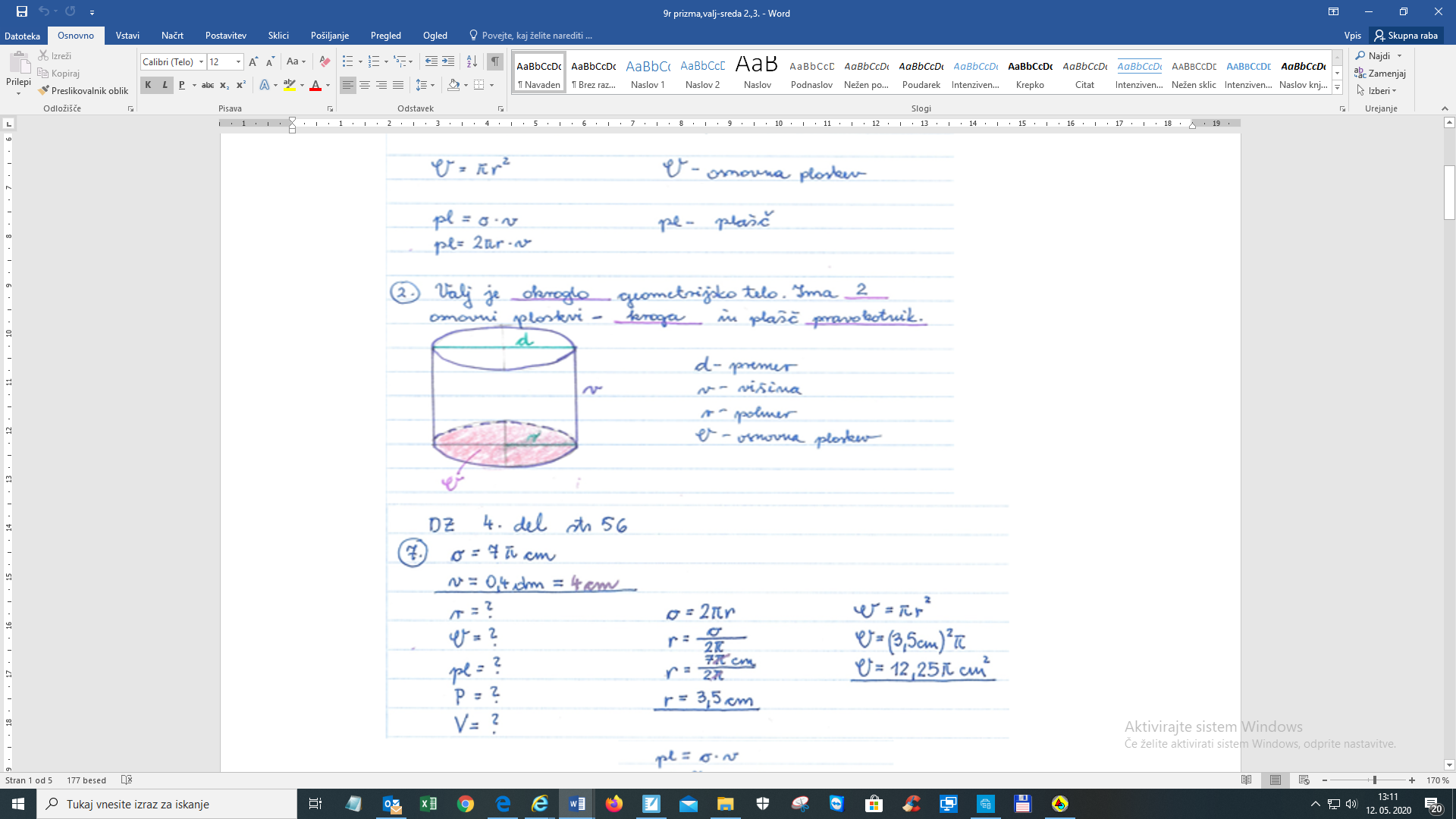 Rešuj naloge v DZ 4.		STR. 55/13(POVRŠINO), 8(PROSTORNINO), 16 (1.,2.,4. SLIKA- POVRŠINO IN PROSTORNINO)             13) O=121πcm2              P=2O+pl                   pl=220πcm2              P=2.121π+220π                   P=?                            P=462πcm2                8) O=36π cm2                V=Ov                     v=11 cm                    V=36π.11                     V=?                             V=396π cm3               16) 1. d=4cm       r=2cm             P=2.4π+16π           O=π.r          pl=π.2r.v                V=4π.4                          v=4cm                                P=24πcm2              O=4πcm2   pl=16πcm2              V=16πcm3                         P=?                         V=?                                     zapisane moraš imeti vse vrste                     2. r=4cm                   P=2.16π+48π              O=16πcm2         pl=48πcm2         V=16π.6                         v=6cm                   P=80π cm2                                                                           V=96π cm3                         P=?                        V=?             4.  r=3cm                  P=2.9π+30π               O=9πcm2                pl=30πcm2          V=9π.5           v=5cm                 P=48π cm2                                                                                V=45π cm3                        P=?                        V=?Danes bomo ponovili PRIZME.a) KVADER ima_____ploskev - _____________, po ____ sta _____________ in ______________ .P= __________________                 V=______________Kolikšna je površina rezervoarja za vodo z dolžino 3m, širino 2m in višino 1,5m. Koliko litrov vode lahko nalijemo vanj?DZ 4 DEL  str. 48/8a) KOCKA ima_____ploskev -_______________ .P=_______________ 	V=____________b) Koliko tehta železna kocka z robom 30cm, če 1dm3 tehta 7,8kg?a) PRAVILNA ŠTIRISTRANA PRIZMA n=4 ima ______ osnovni ploskvi - ________________In plašč sestavljajo _______     ______________ .                 P=________________             O=_________             pl= ___________            V=___________    b) O=25cm2                      pl=1,2dm2                                P=?                  c) a=6dm         v=0,9mP=?V=?VALJ Koliko m3 lesa je v deblu lipe s polmerom 3m in višino 6m.DZ 4. DEL str. 67/13Rešene naloge pošlji do nedelje  zvečer. (ne zamujaj!)Včerajšnje naloge pa do četrtka zvečer.Greta Volaš